Publicado en Madrid el 20/10/2017 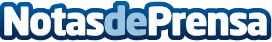 Nordés recibe la medalla de oro en los Global Travel Retail MastersLa edición más viajera de Nordés se ha hecho con este galardón en la categoría de ginebras en el prestigioso certamen internacional que reconoce los mejores productos del canal ‘Travel Retail’. Datos de contacto:David MálagaNota de prensa publicada en: https://www.notasdeprensa.es/nordes-recibe-la-medalla-de-oro-en-los-global Categorias: Gastronomía Galicia Consumo Universidades http://www.notasdeprensa.es